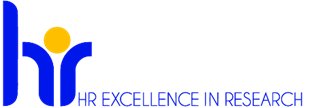 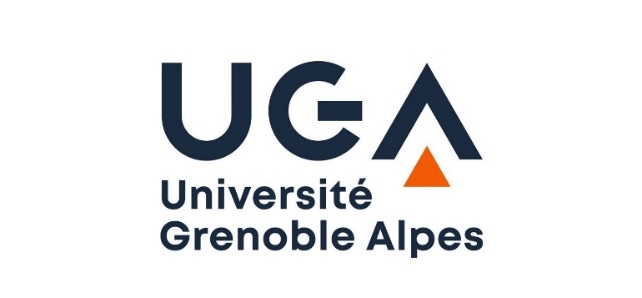 Campagne de recrutement ATER 2024Déclaration sur l’honneur concernant l’exercice de fonctions ATERJe soussignée ………………………………………………………………………………………….. certifie sur l’honneur n’avoir jamais    	Exercé les fonctions d’ATER avoir Dans l’affirmative, compléter le tableau ci-aprèsEt reconnais avoir pris connaissance des dispositions suivantes :Un ATER ne peut être recruté plus de 2ans sauf art. 2.1 et 2.3 (même s’il a exercé à mi-temps)Un ATER ne peut être employé sur deux postes à mi-temps dans deux établissements distincts.Fait à …………………………………….., le ………………………………….Signature du candidatACADEMIEETABLISSEMENTPERIODEDu…..…/..……/.…… au ……/……/……Du…..…/..……/.…… au ……/……/……Du…..…/..……/.…… au ……/……/……Du…..…/..……/.…… au ……/……/……